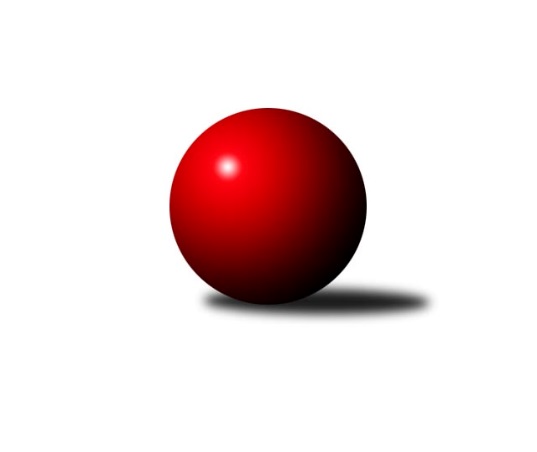 Č.7Ročník 2019/2020	2.11.2019Smutná zpráva na úvod zpravodaje:Monika Jedličková dříve Rusňáková, hráčka Moravské Slavie Brno prohrála svůj boj s nemocí a zemřela v pouhých 32 letech. Čest její památceV tomto kole doma vítězí pouze hráčky Rosic, ostatní body putují do Luhačovic a Husovic.Nejlepšího výkonu v tomto kole: 3252 dosáhlo družstvo: KK Slovan Rosice B            Nejlepší výkonu v utkání dosáhla hráčka: Anna Štraufová - 5852. KLZ B 2019/2020Výsledky 7. kolaSouhrnný přehled výsledků:KK Slovan Rosice B	- KK Moravská Slávia Brno 	5:3	3252:3186	12.0:12.0	2.11.KK Šumperk 	- TJ Sokol Luhačovice 	3:5	3049:3108	11.0:13.0	2.11.TJ Jiskra Otrokovice 	- TJ Sokol Husovice 	2:6	3142:3231	10.0:14.0	2.11.Tabulka družstev:	1.	TJ Sokol Husovice	5	4	0	1	29.0 : 11.0 	73.0 : 47.0 	 3194	8	2.	KK Vyškov	5	4	0	1	26.0 : 14.0 	68.0 : 52.0 	 3147	8	3.	KK Slovan Rosice B	5	4	0	1	23.5 : 16.5 	63.5 : 56.5 	 3219	8	4.	KK Moravská Slávia Brno	6	4	0	2	31.0 : 17.0 	87.0 : 57.0 	 3129	8	5.	TJ Sokol Luhačovice	5	2	0	3	16.0 : 24.0 	52.5 : 67.5 	 3040	4	6.	KK Šumperk	5	0	0	5	9.5 : 30.5 	43.0 : 77.0 	 3035	0	7.	TJ Jiskra Otrokovice	5	0	0	5	9.0 : 31.0 	45.0 : 75.0 	 3055	0Podrobné výsledky kola:	 KK Slovan Rosice B	3252	5:3	3186	KK Moravská Slávia Brno 	Petra Dosedlová	116 	 132 	 121 	148	517 	 1:3 	 526 	 132	145 	 141	108	Gabriela Helisová	Šárka Palková	138 	 110 	 136 	144	528 	 2:2 	 535 	 128	132 	 146	129	Martina Dosedlová	Barbora Bártková	134 	 141 	 139 	116	530 	 3:1 	 502 	 127	136 	 117	122	Michaela Varmužová	Anna Štraufová	146 	 155 	 133 	151	585 	 2:2 	 566 	 141	156 	 135	134	Ilona Olšáková	Eva Wendl	130 	 146 	 127 	126	529 	 2:2 	 544 	 121	140 	 137	146	Lenka Kričinská	Eva Dosedlová	123 	 150 	 127 	163	563 	 2:2 	 513 	 134	119 	 130	130	Tereza Novározhodčí: Petr MecerodNejlepší výkon utkání: 585 - Anna Štraufová	 KK Šumperk 	3049	3:5	3108	TJ Sokol Luhačovice 	Kateřina Zapletalová	139 	 141 	 130 	146	556 	 3:1 	 507 	 145	120 	 117	125	Hana Konečná	Adéla Příhodová	121 	 124 	 133 	139	517 	 2:2 	 498 	 132	125 	 132	109	Hana Krajíčková	Soňa Ženčáková	124 	 112 	 110 	125	471 	 1:3 	 505 	 135	132 	 117	121	Ludmila Pančochová	Hana Jáňová	98 	 124 	 124 	138	484 	 1:3 	 568 	 128	154 	 154	132	Šárka Nováková	Romana Valová	110 	 136 	 122 	111	479 	 2:2 	 489 	 124	115 	 113	137	Andrea Katriňáková	Růžena Smrčková	135 	 136 	 124 	147	542 	 2:2 	 541 	 133	139 	 141	128	Monika Hubíkovározhodčí: Petr MatějkaNejlepší výkon utkání: 568 - Šárka Nováková	 TJ Jiskra Otrokovice 	3142	2:6	3231	TJ Sokol Husovice 	Jitka Bětíková	126 	 110 	 103 	133	472 	 1:3 	 551 	 137	148 	 139	127	Markéta Gabrhelová	Monika Niklová	131 	 140 	 157 	139	567 	 1:3 	 553 	 134	110 	 163	146	Blanka Sedláková	Renata Mikulcová	140 	 130 	 124 	130	524 	 1:3 	 537 	 138	134 	 130	135	Katrin Valuchová	Hana Jonášková	125 	 125 	 132 	120	502 	 3:1 	 494 	 124	119 	 124	127	Lenka Hanušová	Kateřina Fryštacká	123 	 127 	 127 	126	503 	 1:3 	 561 	 146	155 	 142	118	Lucie Oriňáková	Hana Stehlíková	140 	 147 	 153 	134	574 	 3:1 	 535 	 136	156 	 123	120	Lucie Kelpenčevovározhodčí: Michael DivílekNejlepší výkon utkání: 574 - Hana StehlíkováPořadí jednotlivců:	jméno hráče	družstvo	celkem	plné	dorážka	chyby	poměr kuž.	Maximum	1.	Eva Dosedlová	KK Slovan Rosice B	580.67	382.0	198.7	4.0	3/3	(613)	2.	Hana Stehlíková	TJ Jiskra Otrokovice 	567.50	378.3	189.3	2.3	4/5	(592)	3.	Zuzana Štěrbová	KK Vyškov 	561.22	375.4	185.8	4.3	3/3	(578)	4.	Markéta Gabrhelová	TJ Sokol Husovice 	553.22	371.7	181.6	4.1	3/3	(598)	5.	Lucie Oriňáková	TJ Sokol Husovice 	551.00	368.0	183.0	4.6	3/3	(562)	6.	Ilona Olšáková	KK Moravská Slávia Brno 	548.50	371.5	177.0	6.0	2/3	(566)	7.	Anna Štraufová	KK Slovan Rosice B	548.25	369.8	178.5	3.8	2/3	(588)	8.	Aneta Ondovčáková	KK Slovan Rosice B	541.00	353.5	187.5	2.5	2/3	(582)	9.	Šárka Palková	KK Slovan Rosice B	538.78	368.9	169.9	6.1	3/3	(564)	10.	Kateřina Zapletalová	KK Šumperk 	538.50	371.2	167.3	4.5	2/3	(586)	11.	Gabriela Helisová	KK Moravská Slávia Brno 	537.22	366.1	171.1	6.3	3/3	(562)	12.	Barbora Bártková	KK Slovan Rosice B	535.67	355.3	180.3	4.8	2/3	(543)	13.	Petra Dosedlová	KK Slovan Rosice B	533.78	370.7	163.1	9.6	3/3	(560)	14.	Lucie Kelpenčevová	TJ Sokol Husovice 	530.22	361.3	168.9	7.3	3/3	(540)	15.	Romana Valová	KK Šumperk 	529.89	364.2	165.7	7.0	3/3	(573)	16.	Pavla Fialová	KK Vyškov 	529.44	357.6	171.9	6.2	3/3	(559)	17.	Martina Dosedlová	KK Moravská Slávia Brno 	528.92	353.4	175.5	6.6	3/3	(537)	18.	Kateřina Fryštacká	TJ Jiskra Otrokovice 	528.20	362.0	166.2	6.8	5/5	(566)	19.	Renata Mikulcová	TJ Jiskra Otrokovice 	526.60	358.0	168.6	8.8	5/5	(534)	20.	Eva Wendl	KK Slovan Rosice B	526.17	362.3	163.8	6.8	3/3	(542)	21.	Lenka Hanušová	TJ Sokol Husovice 	525.78	360.6	165.2	6.1	3/3	(568)	22.	Šárka Nováková	TJ Sokol Luhačovice 	525.60	353.2	172.4	6.8	5/5	(568)	23.	Růžena Smrčková	KK Šumperk 	523.22	359.2	164.0	4.2	3/3	(548)	24.	Blanka Sedláková	TJ Sokol Husovice 	522.33	361.2	161.1	10.4	3/3	(553)	25.	Lenka Kričinská	KK Moravská Slávia Brno 	522.17	358.0	164.2	7.1	3/3	(567)	26.	Katrin Valuchová	TJ Sokol Husovice 	522.00	354.0	168.0	8.5	3/3	(546)	27.	Lenka Hrdinová	KK Vyškov 	521.22	356.4	164.8	5.1	3/3	(527)	28.	Monika Tilšerová	KK Vyškov 	515.50	359.7	155.8	11.3	3/3	(518)	29.	Michaela Varmužová	KK Moravská Slávia Brno 	515.08	354.9	160.2	4.9	3/3	(586)	30.	Hana Krajíčková	TJ Sokol Luhačovice 	511.20	353.0	158.2	8.0	5/5	(549)	31.	Lucie Trávníčková	KK Vyškov 	510.67	344.7	166.0	7.3	3/3	(554)	32.	Hana Konečná	TJ Sokol Luhačovice 	510.40	355.6	154.8	6.8	5/5	(544)	33.	Tereza Nová	KK Moravská Slávia Brno 	509.50	360.5	149.0	10.3	2/3	(513)	34.	Ludmila Pančochová	TJ Sokol Luhačovice 	507.75	350.5	157.3	7.5	4/5	(509)	35.	Romana Sedlářová	KK Moravská Slávia Brno 	507.67	354.2	153.5	5.2	2/3	(521)	36.	Adéla Příhodová	KK Šumperk 	503.75	336.8	167.0	5.5	2/3	(522)	37.	Andrea Katriňáková	TJ Sokol Luhačovice 	503.50	351.5	152.0	8.0	4/5	(550)	38.	Tereza Vidlářová	KK Vyškov 	494.00	344.5	149.5	9.0	2/3	(504)	39.	Radka Šindelářová	KK Moravská Slávia Brno 	491.25	330.8	160.5	10.3	2/3	(498)	40.	Soňa Ženčáková	KK Šumperk 	487.89	344.1	143.8	13.2	3/3	(506)	41.	Hana Jáňová	KK Šumperk 	486.33	336.9	149.4	9.4	3/3	(507)	42.	Hana Jonášková	TJ Jiskra Otrokovice 	479.20	343.0	136.2	13.6	5/5	(525)	43.	Marcela Příhodová	KK Šumperk 	466.50	337.0	129.5	12.0	2/3	(477)	44.	Marta Zavřelová	TJ Jiskra Otrokovice 	464.00	332.8	131.3	13.5	4/5	(498)		Michaela Kouřilová	KK Vyškov 	538.50	354.0	184.5	8.0	1/3	(551)		Monika Niklová	TJ Jiskra Otrokovice 	537.00	354.7	182.3	7.7	3/5	(567)		Kateřina Petková	KK Šumperk 	533.00	374.0	159.0	6.0	1/3	(533)		Simona Koreňová	KK Vyškov 	516.00	340.0	176.0	6.0	1/3	(527)		Monika Hubíková	TJ Sokol Luhačovice 	514.67	352.0	162.7	7.3	3/5	(541)		Eva Putnová	KK Slovan Rosice B	504.00	354.0	150.0	4.0	1/3	(504)		Tereza Kalavská	KK Slovan Rosice B	492.00	343.0	149.0	12.0	1/3	(492)		Renáta Mikulcová	TJ Jiskra Otrokovice 	481.00	350.0	131.0	12.0	1/5	(481)		Helena Konečná	TJ Sokol Luhačovice 	468.67	329.7	139.0	16.3	3/5	(504)		Jitka Bětíková	TJ Jiskra Otrokovice 	461.67	322.7	139.0	16.3	3/5	(472)		Martina Hájková	KK Moravská Slávia Brno 	456.00	340.0	116.0	13.0	1/3	(456)		Radka Rosendorfová	TJ Sokol Husovice 	448.00	325.0	123.0	15.0	1/3	(448)Sportovně technické informace:I přes zadání výsledků na portál kuzelky.com je nutné do kolonky různé v zápise či systému kuzelky.com vždy upřesnit hru hráčů mimo soupisku. Zda je to start náhradníka či dopsání na soupisku, pokud to tam neuvedete, nemám zpětnou vazbu, zda Vaše zadání je v pořádku, proto na to prosím nezapomínejte, děkuji.Starty náhradníků:registrační číslo	jméno a příjmení 	datum startu 	družstvo	číslo startu20652	Tereza Nová	02.11.2019	KK Moravská Slávia Brno 	3x21905	Ilona Olšáková	02.11.2019	KK Moravská Slávia Brno 	2xNení upřesněno v zápise o utkání.Hráči dopsaní na soupisku:registrační číslo	jméno a příjmení 	datum startu 	družstvo	Program dalšího kola:8. kolo	Rozhodčí09.11.2019	so	10:00	1-4	TJ Sokol Luhačovice  	–	KK Šumperk  	Svobodová09.11.2019	so	10:00	1-4	KK Moravská Slávia Brno  	–	KK Slovan Rosice B 	Bernatík09.11.2019	so	10:30	1-4	TJ Sokol Husovice  	–	TJ Jiskra Otrokovice  	Gabrhel				KK Vyškov  	–	-- volný los --Změna času začátku utkání:9. kolo	Rozhodčí16.11.2019	so	16:30	1-4	TJ Jiskra Otrokovice  	–	KK Vyškov  	DivílekZpracoval: Petr Kohlíček, petr.kohlicek@kuzelky.cz, petr.kohlicek@seznam.cz, 777 626 473 (Vodafone CZ)Dne: 02.11.2019	Nejlepší šestka kola - absolutněNejlepší šestka kola - absolutněNejlepší šestka kola - absolutněNejlepší šestka kola - absolutněNejlepší šestka kola - dle průměru kuželenNejlepší šestka kola - dle průměru kuželenNejlepší šestka kola - dle průměru kuželenNejlepší šestka kola - dle průměru kuželenNejlepší šestka kola - dle průměru kuželenPočetJménoNázev týmuVýkonPočetJménoNázev týmuPrůměr (%)Výkon2xAnna ŠtraufováRosice B5852xAnna ŠtraufováRosice B108.575853xHana StehlíkováOtrokovice 5742xŠárka NovákováLuhačovice 108.215682xŠárka NovákováLuhačovice 5683xHana StehlíkováOtrokovice 108.085741xMonika NiklováOtrokovice 5671xMonika NiklováOtrokovice 106.765671xIlona OlšákováMS Brno 5662xKateřina ZapletalováŠumperk 105.935563xEva DosedlováRosice B5633xLucie OriňákováHusovice 105.63561